ЧЕРКАСЬ КА МІСЬКА РАДА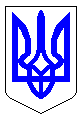 ЧЕРКАСЬКА МІСЬКА РАДАВИКОНАВЧИЙ КОМІТЕТРІШЕННЯВід 06.05.2016 № 532Про утворення комісії для прийому-передачі у власність територіальної громади міста Черкаси з подальшою передачею на баланс КП «Черкасиелектротранс» пасажирських тролейбусів 		На виконання рішення Черкаської міської ради від 05.05.2016 №2-550 «Про згоду щодо безоплатної передачі у власність територіальної громади міста Черкаси пасажирських тролейбусів», відповідно до ст. 29 Закону України «Про місцеве самоврядування в Україні», виконавчий комітет Черкаської міської ради ВИРІШИВ:		1. Утворити комісію для прийому-передачі пасажирських тролейбусів моделі АКСМ-321 виробництва ТОВ «Управляюча компанія холдинг «БЕЛКОММУНМАШ» у кількості 15 одиниць від ПАТ «Азот», у власність територіальної громади міста Черкаси з подальшою передачею на баланс                                         ПАТ «Черкасиелектротранс» Черкаської міської ради у складі:Голова комісії:Буданцев Р.П. – заступник міського голови з питань діяльності виконавчих органів ради.Члени комісії:	Гордієнко Я.М. – заступник начальника управління – начальник відділу обліку комунального майна управління власністю департаменту економіки та розвитку Черкаської міської ради;Москаленко В.С. – начальник управління транспорту департаменту житлово-комунального комплексуКучер П.С. – директор КП «Черкасиелектротранс» Черкаської міської ради;Руминська І.М. – головний бухгалтер КП «Черкасиелектротранс» Черкаської міської ради;Заєць О.В. – начальник технічного відділу КП «Черкасиелектротранс» Черкаської міської ради;Перехрест А.Л. – в.о. Голови Правління ПАТ «АЗОТ» (за згодою).		2. Голові комісії Буданцеву Р.П. акт прийому-передачі подати на затвердження виконавчого комітету Черкаської міської ради в місячний термін з дня прийняття цього рішення.3. Контроль за виконанням рішення покласти на директора департаменту економіки та розвитку Черкаської міської ради Удод І.І.Міський голова                                                                                       А.В. Бондаренко   